Sultan Qaboos University                                   جامعة السلطان قابوس 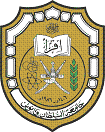 College of Medicine & Health SciencesInternship Training ProgramLEAVE APPLICATION………………………………………………………………………………………………………………………All types of leaves should be approved by the ADTCS Office, College of Medicine & Health Sciences.The completed application form should be forwarded to Internship Office immediately on a daily basis. (E-mail Address: interns.medtcs@gmail.com).Interns are entitled to a total of 28 days (including weekend and holidays) as annual leave and 5 days as educational leave (a copy of the attendance certificate should be attached) Interns may take a maximum of two weeks (14-days) as annual leave during any one rotation.Interns may not take annual leave during an elective rotation. Full Name:College ID No.:Full Name:Job ID No.:Rotation during which leave is to be taken:Hospital:Region(المديرية التابع لها)Type of Leave:   Annual   Maternity   Educational(attendance/registration proof should be attached)    OtherDate Leave Begins:Date Leave Expires:Due Date Back to Work:Total No. Days Leave:Contact Address while on Leave:Mobile: Signature of Intern:Date:(1) Approval of Assistant Dean of Training & Community Service:Accrued Leave:                      Days.(1) Approval of Assistant Dean of Training & Community Service:Leave Applied:                      Days.(1) Approval of Assistant Dean of Training & Community Service:Balance:                      Days.(1) Approval of Assistant Dean of Training & Community Service:Authorized Signature & Date:(2) Approval of Hospital Internship Coordinator:Signature:Date:(3) Approval of Head of DepartmentSignature:Date: